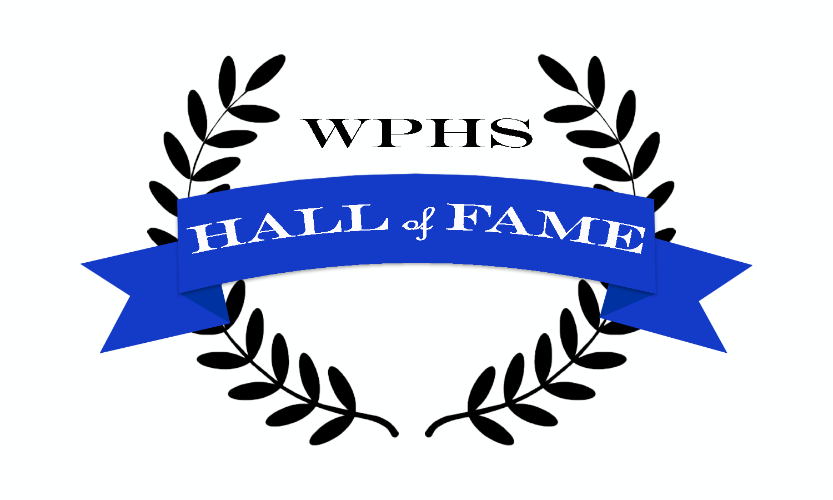 								               Nomination FormELIGIBILITY:  Individuals may be nominated in one of the above categories.  Consideration will be given to individuals who are a minimum of five years removed from West Potomac High School and are based on the following attributes:ATHLETES:Participated in a VHSL sponsored sport at West Potomac.Attained one or more of the following:  1st Team All Region, 1st Team All Met, 1st Team All State, Scholarship Athletes, Professional Team, Olympian or World Record Holder.Graduated from West Potomac High School in good standing OR spent at least two years at West Potomac High School.COACHES:Coached a VHSL sponsored sport at West Potomac High School for five years or more.Coaching accomplishments that merited statewide recognition, i.e., Region Champion or State Champion.ADMINISTRATOR/CONTRIBUTOR:Individuals who over many years worked as an employee or volunteer at West Potomac High School and made outstanding contributions to the athletic programs at West Potomac High School.NOMINEE’S INFORMATIONName: __________________________________________________________________________Address: ________________________________________________________________________Phone: _____________________________Email Address: _________________________________Years Attended WPHS: ___________________Years Coached at WPHS: _______________________Years worked at WPHS: ___________________Years involved at WPHS: _______________________REASONS FOR NOMINATIONList all sports played; all sports athletic awards/honors received:____ 1st Team All Region          ____ 1st Team All Met          ____1st Team All StateList other awards and accomplishments during high school:List all post high school athletic/academic/career accomplishments:List significant contributions related to the West Potomac athletic program:Briefly summarize why you wish to nominate the above-named individual.  You are encouraged to attach additional information, articles, documents, etc.  (use a separate sheet if necessary):NOMINATOR’S INFORMATIONName: ____________________________________________________________________________Address: __________________________________________________________________________Phone: ___________________________Email Address: _____________________________________Date: ___________________________ Signature: _________________________________________RETURN COMPLETED FORM TO:	Mr. Dan Reynolds					West Potomac High School					6500 Quander Road					Alexandria, VA  22307					Email: wphof2019@gmail.com   					703-718-2560